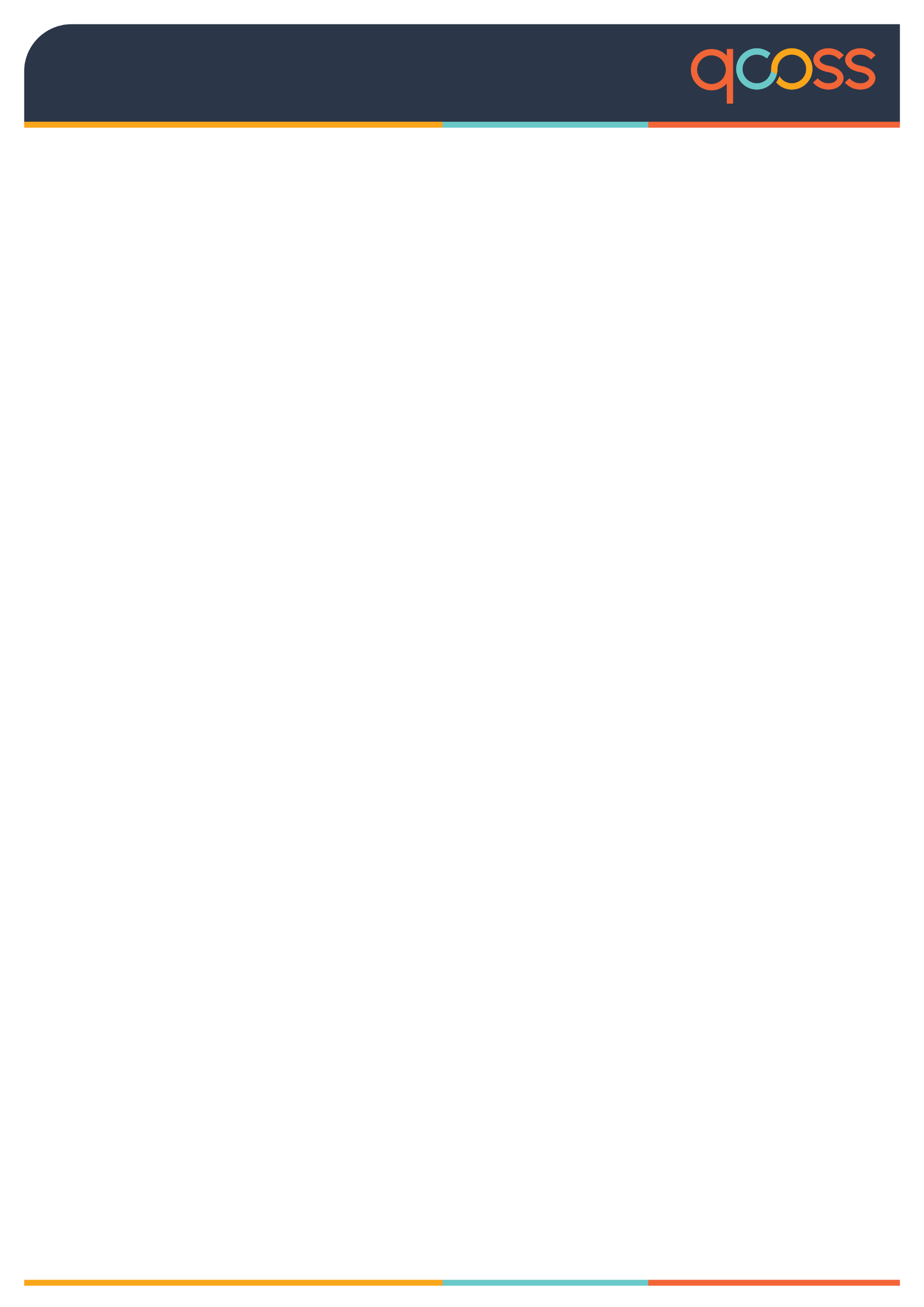 What is emotional and social intelligence? Emotional and social intelligence is becoming increasingly important in today's workplace. In the context of diversity and inclusion efforts, emotional intelligence is critical for picking up on discomfort or disengagement. Emotional intelligence involves being aware of and managing your own emotions and understanding and empathising with others. Empathising with others is critical skill for strengthening inclusion in the workplace. Social intelligence involves understanding social dynamics and building strong relationships with others. These skills are valuable in a performance management context, as they can help managers provide effective feedback and support to employees.By incorporating emotional and social intelligence into performance management practices, organisations can create a more supportive and positive work environment. When managers have high emotional intelligence, they are better equipped to provide feedback that is constructive and meaningful, rather than critical or demotivating. This can help employees feel more engaged and motivated, leading to improved performance and increased retention. Greater connection between managers, leaders and the rest of the team helps create a culture of trust and open communication. This is the foundation for robust conversations about diversity and inclusion in the workplace. Emotional and social intelligence are critical skills for leaders, managers and HR professionals. 
By incorporating these skills into performance management practices and HR plan objectives, organisations can create a more positive and productive workplace, which is conducive with supporting diversity and inclusion.Emotional and social intelligence self-assessment Below, a self-assessment questionnaire has been provided. This assessment, along with any assessments conducted online, are to be taken as indicative only. The self-assessment is useful for managers and employees to take privately for self-reflection and development purposes. This is a particularly helpful tool to undertake prior to engaging in performance discussions of any type, as it may highlight areas for you to pay particular attention to in the way you engage in the conversation. The assessment is self-rated and should take between 5 to 10 minutes to complete. Definitions relating to results are provided and may be utilised for development purposes. There is also a free self-assessment available online that may provide you with an indication of your emotional intelligence: https://www.ihhp.com/free-eq-quiz/Self-assessment questionnaireRate the questions below then score your responses on the pages that follow.1= Very	2 = Rarely	3= Sometimes 	4 = Usually	5 = AlwaysScoring the self-assessmentTotal column score_____ Total column score______Your score on these 6 components of emotional and social intelligence can range from a low of 
5 to a high of 25.  Any component where your score is below 18 is an area in which you could improve. On the following pages is a guide on how to interpret your scores.Definition of scoring elements Personal competenciesSelf-awareness – key elementsEmotional awareness is about recognising your emotions and their effects. 
People with this competence:Know which emotions they are feeling and whyRealise the links between their feelings and what they think and how they behaveRecognise how their feelings impact on their performanceHave an awareness of their beliefs, values, and goals, which guides them in decision makingAccurate self-assessment is about knowing your strengths and weaknesses.
People with this competence are:Aware of their strengths and their limitationsReflective and learn from experienceOpen to candid feedback, new perspectives, continuous learning, and self-developmentSelf-motivation – key elementsAchievement drive is about striving to improve or meet a standard of excellence.
People with this competence:Are results-oriented and have a high drive to meet their objectives and standardsSet challenging goals and take calculated risksPursue information to reduce uncertainty and find ways to do betterLearn how to improve their performanceCommitment is about aligning with the goals of the group or organisation.
People with this competence:Readily make sacrifices to meet larger organisational goalsFind a sense of purpose in working towards a larger missionUse the group’s core values in making decisions and clarifying choicesActively look for opportunities to deliver on the group’s missionInitiative is about having a readiness to act on opportunities.
People with this competence:Are ready to seize opportunitiesWill pursue goals even if it is beyond what’s required or expected of themAre willing to cut through bureaucracy and bend the rules when necessary to get the job doneCan mobilise others through unusual, enterprising effortsOptimism is about persistence in pursuing goals despite obstacles and setbacks.
People with this competence:Persist in seeking goals despite obstacles and setbacksWork from hope of success rather than fear of failureSee setbacks as due to manageable circumstance rather than a personal flaw Self-regulation – key elementsSelf-control is about managing disruptive emotions and impulses. 
People with this competence:Manage their feelings and distressing emotions so as to not act impulsivelyAre able to stay composed, positive, and unflappable in stressful momentsAdaptability is about flexibility in handling change. People with this competence:Smoothly handle multiple demands, shifting priorities, and rapid changeAre responsive in adapting their responses and tactics to fit changing circumstancesAre flexible in their approachTrustworthiness is about maintaining standards of honesty and integrity. 
People with this competence:Act ethicallyBuild trust by being reliable and authenticCan admit their own mistakes and confront unethical actions in othersCan take tough, principled stands even if they are unpopularConscientiousness is about taking responsibility for personal performance. 
People with this competence:Meet commitments and keep promisesTake ownership and accountability for meeting their objectivesAre structured and careful in their workInnovativeness is about being comfortable with and open to novel ideas and new information. People with this competence:Will look for fresh ideas from a wide variety of sourcesSeek original solutions to problemsGenerate new ideas and ways of doing thingsAre comfortable taking risks in their thinkingSocial competenciesSelf-confidence – key elementsSelf-confidence is about having sureness about your self-worth and capabilities. 
People with this competence:Present themselves with self-assurance and have presenceCan voice their views, even if they are unpopular and will take a stand on issues where they believe it is right to do soAre decisive, and able to make sound decisions despite uncertainties and pressuresFind the appropriate internal balance of trusting they have the ability to perform the task at hand and willingness to acknowledge where they need assistanceSocial awareness – key elementsEmpathy is about sensing others’ feelings and perspectives, and taking an active interest in their concerns. People with this competence:Are attentive to emotional cues and listen wellDemonstrate sensitivity and understand the perspectives of othersAssist people based on understanding their needs and feelingsService orientation is about anticipating, recognising, and meeting customers’ needs.
People with this competence:Understand the needs of their customers and match them to services or productsLook for ways to increase customers’ satisfaction and loyaltyGladly offer appropriate assistance to meet customers’ needsWork to develop a clear understanding of the customer’s perspective so they can act as a trusted advisorDeveloping others is about sensing what others need in order to develop, and bolster their abilities. People with this competence:Acknowledge and reward others’ strengths, accomplishments, and developmentOffer useful feedback and identify people’s needs for developmentMentor, give timely coaching, and offer assignments that challenge and grow a person’s skillsLeveraging diversity is about cultivating opportunities through diverse people.
People with this competence:Respect and relate well to people from different backgroundsUnderstand diverse worldviews and demonstrate sensitivity to group differencesSee diversity as opportunity, and create an environment where people can thriveChallenge bias and intolerancePolitical awareness is about reading a group’s emotional currents and power relationships. People with this competence:Accurately understand key power relationshipsCan detect crucial social networksUnderstand the forces that shape views and actions of clients, customers, or competitorsAccurately read situations and organisational and external realitiesSocial Skills – key elementsCommunication is about sending clear and convincing messages. People with this competence:Are effective in give-and-takeCan deal with difficult issues straightforwardlyListen well, are able to seek mutual understanding, and welcome the opportunity to share informationUse open communication and stay receptive to both good and bad news Leadership is about inspiring and guiding groups and people. People with this competence:Can articulate and arouse enthusiasm for a shared vision and missionAre able to lead as needed, regardless of positionGuide the performance of others while holding them accountableLead by exampleInfluence is about wielding effective tactics for persuasion. People with this competence:Are skilled at persuasionFine-tune presentations to appropriately appeal to the listenerUse complex strategies like indirect influence to build consensus and supportOrchestrate dramatic events to effectively make a pointCollaboration and co-operation is about working with others toward shared goals.
People with this competence:Balance their focus on a task with attention to their relationshipsCollaborate, share plans, information, and resourcesPromote a friendly and cooperative climateSpot and nurture opportunities for collaborationChange catalyst is about initiating or managing change. People with this competence:Recognise the need for change and work to remove barriersAre willing to challenge the status quo to acknowledge the need for changeChampion the change and enlist others in its pursuitModel the change expected of othersConflict management is about negotiating and resolving disagreements.
People with this competence:Use diplomacy and tact to handle difficult people and tense situations Identify potential conflict, work to bring disagreements into the open, and help de-escalate potential conflictEncourage debate and open discussionLook to deliver win-win solutionsBuilding bonds is about nurturing instrumental relationships. People with this competence:Cultivate and maintain extensive informal networksSeek out relationships that are mutually beneficialBuild rapport and keep others in the loopMake and maintain personal friendships among work associatesTeam capabilities is about creating group synergy in pursuing collective goals.
People with this competence:Demonstrate team qualities like respect, helpfulness, and cooperationWork to draw all team members into active and enthusiastic participationIdentify opportunities to build team identity and commitmentProtect the group and its reputation; share creditRATINGQUESTIONSI am aware of the physical reactions (twinges, aches, sudden changes) that signal a “gut reaction”.I readily admit mistakes and apologize.I let go of problems, anger, or hurt feelings from the past and I can move beyond these.I generally have an accurate idea of how another person perceives me during a particular interaction.I have several important things in my life that I am enthusiastic about and I let it show.I can easily meet and initiate conversations with new people when I need to.I take a break or use another active method of increasing energy when I sense that my energy level is getting low.I have little trouble taking carefully assessed risks.I “open up” with people appropriately – not too much but enough so that I don’t come across as cold and distant.I can engage in an interaction with another and can pre-assess that person’s mood based on non-verbal signals. Others feel inspired and encouraged after talking to me.I feel comfortable talking and making my point in front of groups or conducting meetings.I take time each day for quiet reflection.I take the initiative and move ahead on tasks that need to be done.I wait until I have all the facts before making up my mind on issues and expressing my opinion.I have several people I can turn to, and I ask for their help when I need it.I try to find the positive in any given situation.I can deal calmly, sensitively, and proactively with the emotional displays of others.I can identify the emotion I am feeling at any given moment.I am generally comfortable in new situations.I neither bury my anger nor let it explode on others.I can show empathy and match my feelings with those of another person in an interaction.I can keep going on a big project, despite obstacles.I am respected and liked by others, even when they don’t agree with me.I am clear about my goals and values.I express my views honestly and thoughtfully, without pushing others to agree.I am good at managing my moods and I refrain from bringing negative emotions to work.I focus my full attention on another person when I listen to them.I believe the work I do day-to-day has meaning and value to society.I can effectively persuade others to adopt my point of view without pressuring them.PERSONAL COMPETENCIESSOCIAL COMPETENCIESSelf-awareness:Q1   ____________Q7   ____________Q13 ____________Q19 ____________Q25 ____________Total self-awareness __________Self-confidence:Q2 ____________Q8 ____________Q4 ____________Q20 ____________Q26 ____________Total self-confidence __________Self-motivation:Q5   ____________Q11 ____________Q17 ____________Q23 ____________Q29 ____________Total self-motivation __________Social awarenessQ4   ____________Q10 ____________Q16 ____________Q22 ____________Q28 ____________Total social awareness __________Self-regulation:3   ____________9   ____________15 ____________21 ____________27 ____________Total self-regulation __________Social skills:6   ____________12 ____________18 ____________24 ____________30 ____________Total social skills __________